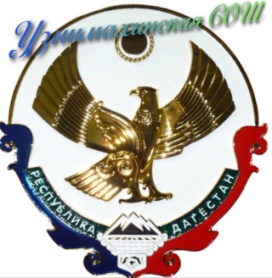 РЕСПУБЛИКА ДАГЕСТАНМУНИЦИПАЛЬНОЕ ОБРАЗОВАНИЕ «АКУШИНСКИЙ РАЙОН»МУНИЦИПАЛЬНОЕ КАЗЁННОЕ ОБЩЕОБРАЗОВАТЕЛЬНОЕ УЧРЕЖДЕНИЕ«УЗНИМАХИНСКАЯ СРЕДНЯЯ ОБЩЕОБРАЗОВАТЕЛЬНАЯ ШКОЛА»368291, Республика Дагестан, Акушинский район, с. Узнимахи dzava77@mail.ru 89285897818                                                 ПРИКАЗ по профилактике коронавирусной инфекции	В целях обеспечения санитарно-эпидемиологического благополучия детского населения, на основании письма Министерства образования  и науки РД №06—2410/01-08/20 от 13.03.2020 г.приказываю:1. Утвердть комплекс мер по профилактике коронавирусной инфекции в МКОУ «Узнимахинская СОШ»  от № 34 от 16.03.2020г , поступившее из  УОС администрации МО «Акушинский район» РД2.Обеспечить информирование педагогических работников школы , обучающихся и их родителей (законных представителей), а также исполнение комплекса мер по профилактике коронавирусной инфекции.И.О. директора                                                    Ахмедова Р.МПриложение к приказу № 17 от 16.03.2020г.МКОУ «Узнимахинская СОШ»МО «Акушинский район»КОМПЛЕКС МЕРПО ПРОФИЛАКТИКЕ КОРОНАВИРУСНОЙ ИНФЕКЦИИ в МКОУ «Узнимахинская СОШ» МероприятиеПериодичностьОтветственное лицоПримечаниеСанитарно–противоэпидемические(профилактических) мероприятия:Санитарно–противоэпидемические(профилактических) мероприятия:Санитарно–противоэпидемические(профилактических) мероприятия:Санитарно–противоэпидемические(профилактических) мероприятия:1.1 Проведение утреннего фильтра медицинского осмотра) персонала и обучающихся  с целью исключения контакта с лицами, имеющими симптомы заболеванияежедневно Классные руководители, учителя предметники1.2 Проведение влажной уборки, профилактической дезинфекции в групповых и учебных помещениях в период организации учебно-воспитательного процесса2 раза в день Тех.работники1.3 Соблюдение теплового режима в соответствии с требованиями СанПинпостоянно Завхоз, Алиев А.Р1.4 Соблюдения режима проветривания помещения после каждого занятияУчителя -  предметники,завхоз1.5 Обеспечение и обучающихся средствами индивидуальной защиты органов дыханияпостоянно Завхоз, Алиев А.Р1.6 Обеспечение доступа персонала и обучающихся к бутилированной или кипяченной питьевой водепостоянноЗавхоз - Алиев А.Р повар – Курбанова П.К1.7 Проведение дезинфекции в санузлах разрешенными средствамипосле каждой переменыЗавхоз1.8 Дезинфекционная обработка дверных ручек после каждой переменыТех.работники1.9 Проведение заключительной дезинфекции в период каникул Завхоз, тех.работники2. Размещение в учебных аудиториях, внеучебных помещениях, информационных стендах, главной странице сайта организации информационных материалов (прилагаются)Зам.директора по УВР- Ибрагимова Б.Я.Зам.директора по ИКТ Гаджиева Д.Б2.1 Проведение родительских собраний, классных (кураторских) часов, посвященных профилактике коронавируса, с участием медицинских работников 19.03.2020 г.Классные руководители, зам.дир. по ВРЗав.ФП Багандова З.А.3. Обеспечение мониторинга для исключения контакта персонала и обучающихся с лицами, вернувшимся из поездки за пределы Республики Дагестан (не ранее двухнедельного срока), либо имеющими контакт с ними.Зам.дир. по ИКТЗав.ФП Багандова З.А.3.1. Отмена «кабинетной системы» (ученики не ходят по кабинетам, учителя посещают закреплённые за классом кабинеты)17.03.2020Зам.дир. по УВР – Ибрагимова Б.Я.